Date d'établissement de la fiche : ___/___/____    Renseigné par : __________________ 
Nom : _________________________                   Prénom : _______________________ 
Employeur : ____________________                   Date d'embauche : ___/___/______ 
Contrat : _________________________               Temps de travail : ___________________ 
Lieux de travail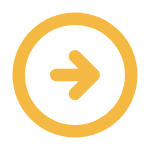 Organisation du travail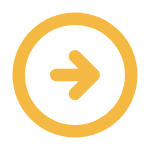 Tâches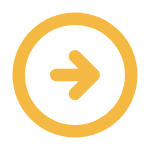 Outils et équipements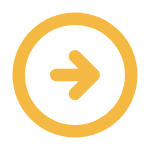 Produits, matériaux et publics concernés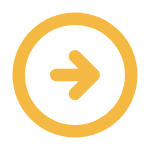 Tenue de travail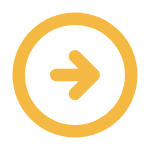 Fiche de poste du 18/04/2024 issue de la FMP Thanatopracteur, consultable sur le site :
 
https://www.fmppresanse.frNiveau0 = Néant1 = Potentiel2 = Faible3 = Moyen4 = IntenseNiveauNiveauchambre funérairechambre mortuairedomicile du défuntNiveauNiveautravail géré seulcontact  avec les clientshoraire variablemode opératoire imposérespect des procédures de sécuritédéplacements de durée variablefluctuation saisonnièreNiveauNiveaueffectuer le contrôle administratifinstaller le matériel de thanatopraxies'équiper en EPI (thanatopracteur)préparer le matériel et les solutions en thanatopraxiepréparer le corpseffectuer les soins de conservation du corpsnettoyer le matériel de thanatopraxieeffectuer les soins esthétiques du défuntranger le matériel de thanatopraxieconduire un Véhicule LégerNiveauNiveauvalises du thanatopracteurmatériel à usage unique chez le thanatopracteurmatériel à usage multiple chez le thanatopracteurvéhicule légerNiveauNiveauPRODUITSeau de javeldéchets médicauxcire épilatoirefluide de conservationcolles en thanatopraxieproduits de désinfection en milieu de soinsPUBLICSdirecteur d'établissement de soinsfamilles endeuilléesNiveauNiveaublousesurblousemasquelunettes de protectiongants à usage uniquegants adaptés aux produits chimiques utilisés.surchaussures